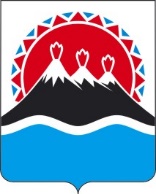 РЕГИОНАЛЬНАЯ СЛУЖБАПО ТАРИФАМ И ЦЕНАМ КАМЧАТСКОГО КРАЯПОСТАНОВЛЕНИЕВ соответствии с Федеральным законом от 07.12.2011 № 416-ФЗ 
«О водоснабжении и водоотведении», постановлением Правительства Российской Федерации от 13.05.2013 № 406 «О государственном регулировании тарифов в сфере водоснабжения и водоотведения», приказом ФСТ России от 27.12.2013 
№ 1746-э «Об утверждении Методических указаний по расчету регулируемых тарифов в сфере водоснабжения и водоотведения», Законом Камчатского края от 22.11.2022 № 155 «О краевом бюджете на 2023 год и на плановый период 2024 и 2025 годов», постановлением Правительства Камчатского края от 07.04.2023 № 204-П «Об утверждении Положения о Региональной службе по тарифам и ценам Камчатского края», протоколом Правления Региональной службы по тарифам и ценам Камчатского края от ХХ.12.2023 № ХХХПОСТАНОВЛЯЮ:Внести в приложения 5, 6 к постановлению Региональной службы по тарифам и ценам Камчатского края от 16.12.2020 № 340 «Об утверждении тарифов на питьевую воду (питьевое водоснабжение) и водоотведение ФГБУ «Центральное жилищно-коммунальное управление» Министерства обороны Российской Федерации потребителям Петропавловск-Камчатского городского округа Камчатского края на 2021-2025 годы» изменения, изложив их в редакции согласно приложениям 1, 2 к настоящему постановлению. Настоящее постановление вступает в силу с 1 января 2024 года.Приложение 1 к постановлениюРегиональной службы по тарифам и ценам Камчатского края от ХХ.12.2023 № ХХХ-Н«Приложение 5 к постановлению Региональной службы по тарифам и ценам Камчатского края от 16.12.2020 № 340Тарифы на питьевую воду (питьевое водоснабжение) ФГБУ «ЦЖКУ» Минобороны России потребителям Петропавловск-Камчатского городского округа Камчатского края на 2021-2025 годы1. Экономически обоснованные тарифы для потребителей Льготные тарифы для населения и исполнителей коммунальных услуг для населения (с НДС)».Приложение 2 к постановлениюРегиональной службы по тарифам и ценам Камчатского края от ХХ.12.2023 № ХХХ-Н«Приложение 6 к постановлению Региональной службыпо тарифам и ценам Камчатского края от 16.12.2020 № 340Тарифы на водоотведение ФГБУ «ЦЖКУ» Минобороны России потребителям Петропавловск-Камчатского городского округа Камчатского края на 2021-2025 годы1. Экономически обоснованные тарифы для потребителей Льготные тарифы для населения и исполнителей коммунальных услуг для населения (с НДС)».[Дата регистрации] № [Номер документа]г. Петропавловск-КамчатскийО внесении изменений в постановление Региональной службы по тарифам и ценам Камчатского края от 16.12.2020 № 340 «Об утверждении тарифов на питьевую воду (питьевое водоснабжение) и водоотведение 
ФГБУ «Центральное жилищно-коммунальное управление» Министерства обороны Российской Федерации потребителям Петропавловск-Камчатского городского округа Камчатского края на 2021-2025 годы»Руководитель[горизонтальный штамп подписи 1]М.В. Лопатникова№ п/пГод (период) Тарифы на питьевую воду (питьевое водоснабжение), руб./куб.мТарифы на питьевую воду (питьевое водоснабжение), руб./куб.м№ п/пГод (период) без НДСс НДС1.01.01.2021-30.06.202161,1473,371.01.07.2021-31.12.202163,8976,672.01.01.2022-30.06.202263,8976,672.01.07.2022-31.12.202263,9376,723.01.01.2023-31.12.202371,7886,144.01.01.2024-30.06.202471,7886,144.01.07.2024-31.12.202475,1390,165.01.01.2025-30.06.202575,1390,165.01.07.2025-31.12.202594,05112,86№ п/пГод (период) Тарифы на питьевую воду (питьевое водоснабжение), руб./куб.м1.01.01.2021-30.06.202155,601.01.07.2021-31.12.202151,712.01.01.2022-30.06.202251,712.01.07.2022-31.12.202255,053.01.01.2023-31.12.202358,354.01.01.2024-30.06.202458,354.01.07.2024-31.12.202462,55№ п/пГод (период) Тарифы на водоотведение,руб./куб.мТарифы на водоотведение,руб./куб.м№ п/пГод (период) без НДСс НДС1.01.01.2021-30.06.202142,4550,941.01.07.2021-31.12.202144,1652,992.01.01.2022-30.06.202244,1652,992.01.07.2022-31.12.202244,2353,083.01.01.2023-31.12.202345,4354,524.01.01.2024-30.06.202445,4354,524.01.07.2024-31.12.202458,6170,335.01.01.2025-30.06.202558,6170,335.01.07.2025-31.12.202558,6170,33№ п/пГод (период) Тарифы на водоотведение, руб./куб.м1.01.01.2021-30.06.202141,001.01.07.2021-31.12.202141,042.01.01.2022-30.06.202241,042.01.07.2022-31.12.202247,033.01.01.2023-31.12.202349,854.01.01.2024-30.06.202449,854.01.07.2024-31.12.202453,44